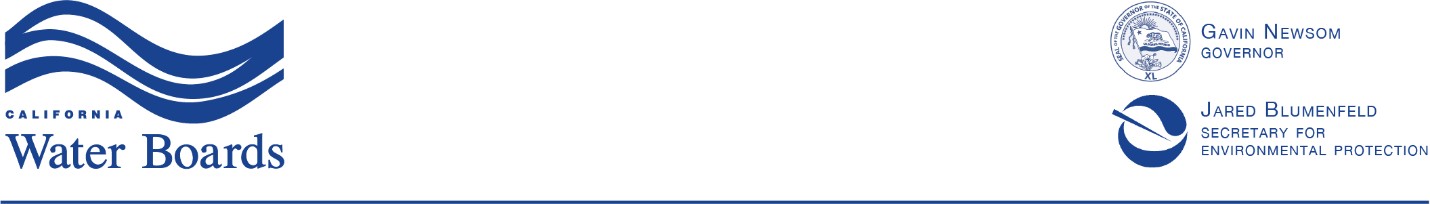 State Water Resources Control BoardAGENDA
EX PARTE MEETING (No. 2) ON DAIRY GENERAL ORDER PETITIONSeptember 27, 2021Time: 2:00 – 4:00 p.m.Teams Link: Click here to join the meetingPresentation on CVDRMP’s 2019 Summary Report – findings and recommendations [Tess Dunham and J.P. Cativiela]State Board staff discussion of its preliminary straw proposal to regulate dairy discharges from ponds and land application areasApproach for Proposing Additional Reference MaterialsWrap upOther issues?Agenda for next meeting (scheduled for October 11 at 2:00 – 4:00 p.m.)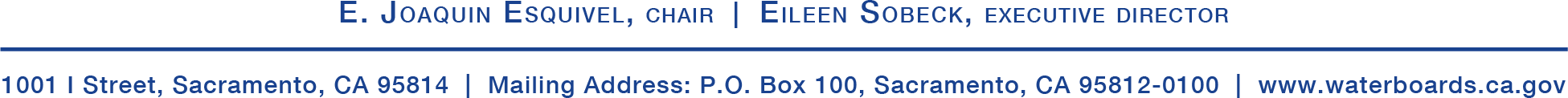 